                        Nova  LOJA COPLACANA Araras Ampla, organizada e moderna para melhor atender os cooperadosA COPLACANA de Araras está em novas instalações. A loja foi estruturada para oferecer o melhor atendimento, conforto e os melhores produtos aos cooperados.O novo barracão é amplo, organizado e moderno. O cooperado tem a disposição milhares de produtos para a agricultura e completo serviço de assessoria agronômica.Na nova loja, os clientes encontram as melhores marcas de produtos veterinários, rações, sal mineral, toda linha de farelos e concentrados para alimentação animal, pneus, filtro, lubrificantes, ferramentas, roçadeiras, como adubos e corretivos de solos, agroquímicos, implementos agrícolas e sementes das melhores qualidades.“Crescimento e inovação são objetivos que fazem parte da nossa cultura. Acreditamos que só assim é possível fornecer os melhores serviços, satisfazer os nossos clientes, fornecer produtos de qualidade e acompanhar as exigências do mercado”, destaca o presidente da COPLACANA, Arnaldo Antonio Bortoletto.A COPLACANA de Araras trabalha em parceria com os produtores rurais, levando até o campo os melhores produtos e serviços. “Nosso objetivo é apoiar e incentivar a produção na área rural, para que o cooperado tenha produtividade e lucratividade no campo”, conclui Bortoletto.Venha conhecer as novas instalações da Loja COPLACANA de Araras.ServiçoNova loja COPLACANA ArarasAv. Ângelo Franzini, 1800, Facão – ArarasContato: 19 3542-3110araras@cana.com.br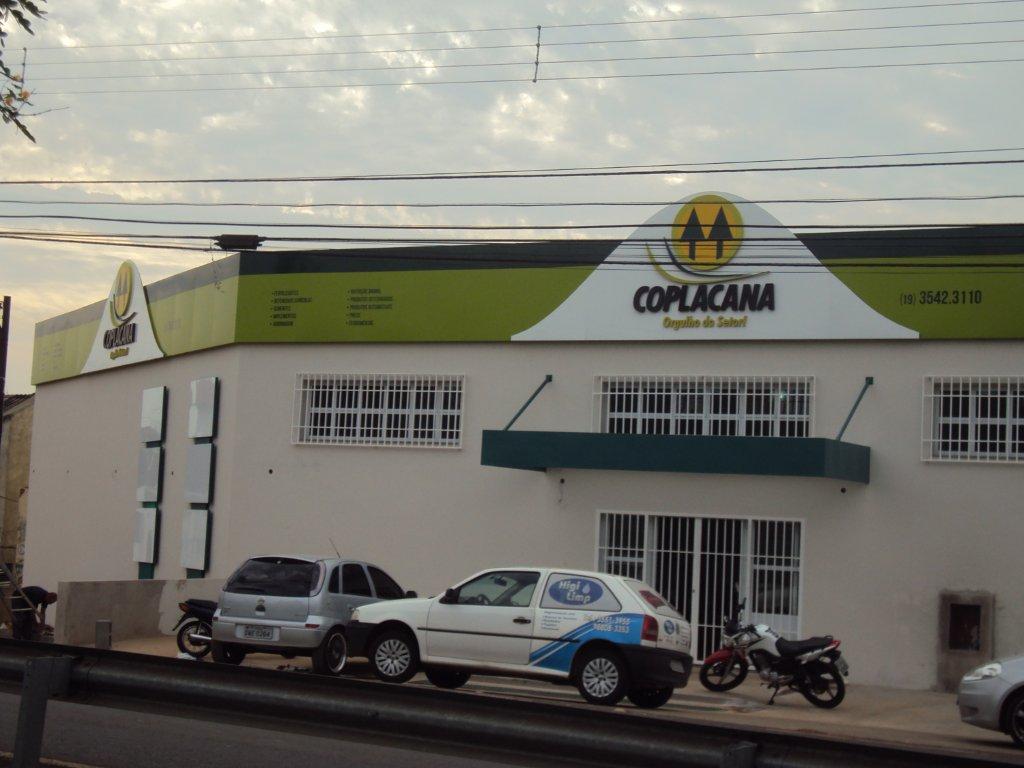 